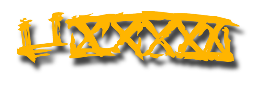     Coliseum AuthorityOakland-Alameda County Coliseum AuthoritySpecial Meeting BOARD OF COMMISSIONERS ORACLE BOARD ROOM7000 COLISEUM WAY OAKLAND, CA 94621Wednesday, March 6, 20199:00 a.m.CALL TO ORDERROLL CALLOPEN FORUMCLOSED SESSION4a. Pursuant to California Government Code Section 54956.8:CONFERENCE WITH REAL PROPERTY NEGOTIATORSProperty: 7000 Coliseum Way Oakland, CA 94621Agency Negotiator: Scott McKibben, Executive Director Oakland Alameda County Coliseum AuthorityNegotiating Parties: Mark Davis, Principal Owner and Managing Partner, Oakland Raiders Under Negotiation: Price and terms of payment for license agreement extension REPORT FROM COUNSEL ON CLOSED SESSIONADJOURNMENT